إدارة الأعمال المعاصرة - فرعي إدارة المشاريع 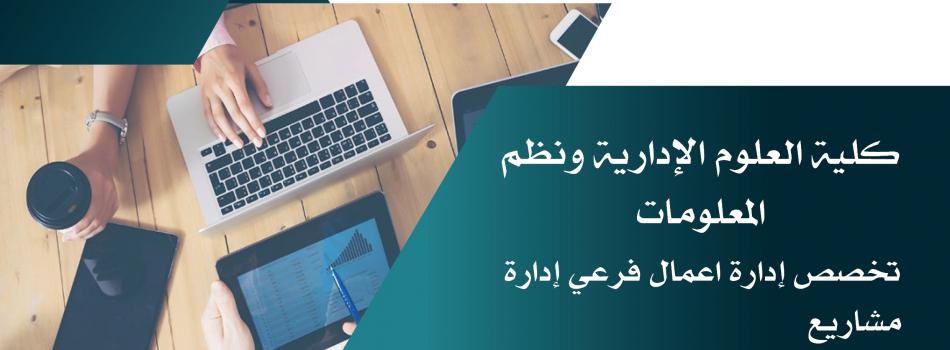 يتفرع هذا التخصص من برنامج إدارة الإعمال المعاصرة ويعنى بتأهيل خريجين في مجال ادارة المشاريع لحمل أعباء ادارة المشاريع المختلفة في القطاع العام او الخاص، حيث ان هناك نقصا في الكوادر المؤهلة لادارة المشاريع المختلفة على اسس علمية صحيحة.